Институт научной информации по общественным наукамРоссийской академии наук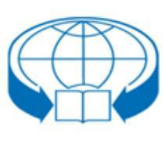 ЛИТЕРАТУРОВЕДЧЕСКИЙ ЖУРНАЛРецензия на статью: 1. Актуальность проблематики ():2.Особенности раскрытия темы(соответствующий балл подчеркнуть):2.1.Четкость поставленной задачи:1   2   3   4   52.2.Логичность аргументации:1   2   3   4   52.3.Глубина разработки проблемы:1   2   3   4   52.4.Обоснованность выводов:1   2   3   4   52.5.Адекватность названия статьи ее содержанию:1   2   3   4   52.6.Отражение результатов новейших исследований:1   2   3   4   52.7.Научный стиль изложения:1   2   3   4   53.Использование редких и архивных источников (нужное подчеркнуть):ДА         НЕТ4.Степень научной новизны (соответствующий балл подчеркнуть):1   2   3   4   55.Замечания (если есть):6.Рекомендации (нужное подчеркнуть):6.1.Опубликовать без изменений6.2.Опубликовать с соответствующей правкой6.3.Отклонить (указать причину):